Infobrev februar 2018Lågen i indgangspartiet og dørtelefonsystemetVi har de sidste par måneder haft mange udfordringer med nedbrud af dørtelefonsystemet – til stor gene for alle. Mejlshede kommer ud og skiftet panellet i næste uge og så håber vi, at det kan være med til at afhjælpe fejlene. Trykknappen til at låse sig ud af ejendommen er desuden blevet udskiftet, efter den oprindelige gik i stykker. Lågen har desuden voldt problemer i frostvejret, hvor magneten havde tendens til at sidde fast, men efter Kim har smurt låsen, virker alt igen. Tilmelding til e-kommunikation fra Newsec DateaBestyrelsen anbefaler alle ejere at tilmelde sig digital post fra Newsec Datea. I dag leveres der ikke post dagligt, hvilket gør indkaldelses-fristerne svære at overholde, samt portoudgifterne er steget. Tilmeld dig på datea.dk/foreninger/din-digitale-forening eller scan koden: 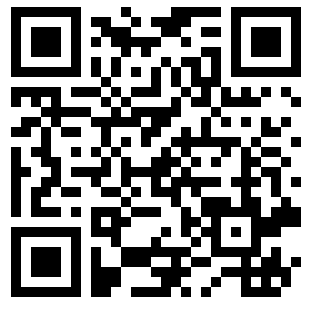 Arbejdslørdag d. 26 maj 2018Vi afholder forårets arbejdsdag lørdag d. 26. maj 2018, så sæt endelig kryds i kalenderen, så vi kan få ordnet en masse opgaver på ejendommen. Der kommer en mere detaljeret indbydelse, når vi nærmer os arbejdslørdagen.  GeneralforsamlingHUSK at der er generalforsamling d. 20 marts kl. 18.00. Bestyrelsen håber på et stort fremmøde I henhold til vedtægternes §9, stk. 1, kan ethvert medlem indgive forslag til behandling på generalforsamlingen. Bestyrelsen og Newsec/datea skal modtage eventuelle forslag i god tid før generalforsamlingen – senest d. 4 marts, således at forslag kan komme med på dagsordenen, som vores administrator udsender 14 dage før generalforsamlingen. Dette gør det ekstra vigtigt, at man tilmelder sig e-kommunikation som beskrevet ovenfor. Fodring af fugleDet er blevet bemærket, at der har været tilfælde, hvor der er blevet lagt foder til fuglene i vores gårdhave og ved træet udenfor vores bygning. Det er dejligt med fuglekvidder udenfor, men vi må bede jer fremover at hænge fuglefoderet højt i vores buske i gården, da foderet tiltrækker rotter og andre skadedyr til ejendommen. ByttecentralenDer er monteret en hylde, der skal fungere som en byttecentral, hvor vi kan lægge de mindre ting, vi gerne vil af med, men tænker kan være til gavn for andre beboere. Hvis I benytter byttecentralen, bedes I smide jeres ejendele ud efter 1 uge, hvis de ikke er taget. Hylden skal bruges i stedet for sætte tingene ovenpå postkasserne, da dette giver alle brugere af kælderen et sjusket indtryk.  Levering af reklamer i reklameskabetVores reklameskab ved indgangspartiet bliver hver uge fyldt op med reklamer, som beboerne har bestilt, men som for 95%’s vedkommende IKKE bliver afhentet. Bestyrelsen vil igen opfordre samtlige beboere til at tjekke, om det ikke er en god idé at afmelde deres reklamer. Hvis I ikke vil modtage reklamer, kan det afmeldes på følgende link:https://www.postnord.dk/da/nej-tak-til-reklamer/Sider/tilmeld-afmeld-aendre.aspx eller scan QR-koden: 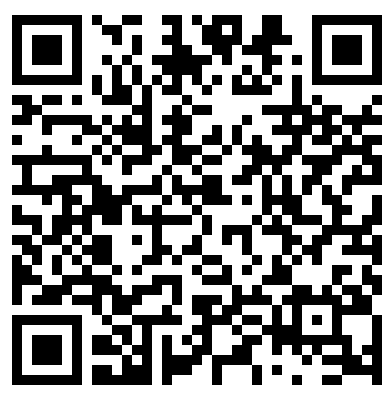 Affaldssortering og afhentning af storskraldHusk at overholde reglerne for affaldssortering, så vores vicevært ikke skal bruge unødig tid på at rydde op efter beboerne. Er du i tvivl om, hvor du skal gøre af dit affald, så spørg!Er der akut opståede problemer, der skal håndteres, kontaktes ejendommens vicevært, Kim Jørgensen, på mobil 22827848 – bedst mellem 11.30 – 12.00.Der må først stilles effekter til storskrald på fortovet og ikke i kælderen, når viceværten har adviseret på opslagstavlerne om afhentning. Det er heller ikke tilladt at stille effekter i pulterrumsgangene. HUSK at sanitet, glasemner, spejle og al form for porcelæn ikke er en del af kommunens storskraldsordning. Dette skal afleveres på genbrugsstationen.  BioaffaldAlle lejligheder har fået udleveret en grøn affaldsspand til bioaffald. Affaldet skal ALTID afleveres i bioaffaldscontaineren til kælderen. Det er ikke tilladt at smide bioaffald i affaldsskakten, da den udelukkende må anvendes til almindelig skrald. Se eventuelt skiltning ved affaldsskakten. Opsigelse af TV-abonnement Det er nu muligt at opsige sit TV-abonnement hos Yousee, hvis du som ejer ikke ønsker at have TV gennem dem. Dette gøres ved at skrive til vores administrator Marie på mmi@newsec.dk  HjemmesidenDet er vigtigt, at ejere og lejere holder sig opdateret omkring relevant information på drejoegade-35.dk. Det anbefales, at man jævnligt holder sig orienteret om sidste nyt og anden information.VaskerietHusk at der altid kommer én efter dig, der gerne vil gå i gang med vasketuren i et ryddet og rent vaskeri. Lågerne til vaskemaskinerne skal altid stå helt åbne, når man er færdig med sin vasketid.Undlad at fylde mere tøj i maskinerne, end foreskrevet, så maskinerne ikke bliver overbelastet!Skilt til postkasseDe beboer, der ønsker et nyt skilt til deres postkasse, kan sende en mail til bestyrelsen, som vil printe et nyt. Bestyrelsens arbejdsopgaver (frivilligt arbejde)Det er den til enhver tid siddende bestyrelsens primære opgave at få budgettet til at hænge sammen, så vi undgår at skulle opkræve ejerne for eventuelle udbedringer. Hvis nogen vil give en hånd med i bestyrelsen eller har mulighed for at lave ad-hoc opgaver, så send en mail til bestyrelsen og meld ind  Spørgsmål og henvendelser til bestyrelsenHar du spørgsmål eller andre henvendelser til bestyrelsen, er du velkommen til at sende en mail til 	
bestyrelsen@drejoegade-35.dk eller lægge en besked i bestyrelsens postkasse.Med venlig hilsenBestyrelsen